Hennef, in der Coronazeit Januar 2022an meine medienpädagogischen KontakteEltern, ErziehungsberechtigteLehrerinnen und Lehrer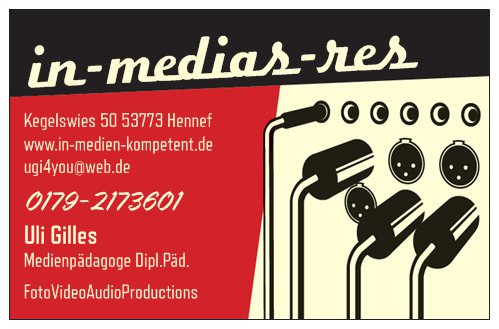 Pädagoginnen und PädagogenMedienkompetenzangebote 2022Ich grüße Sie 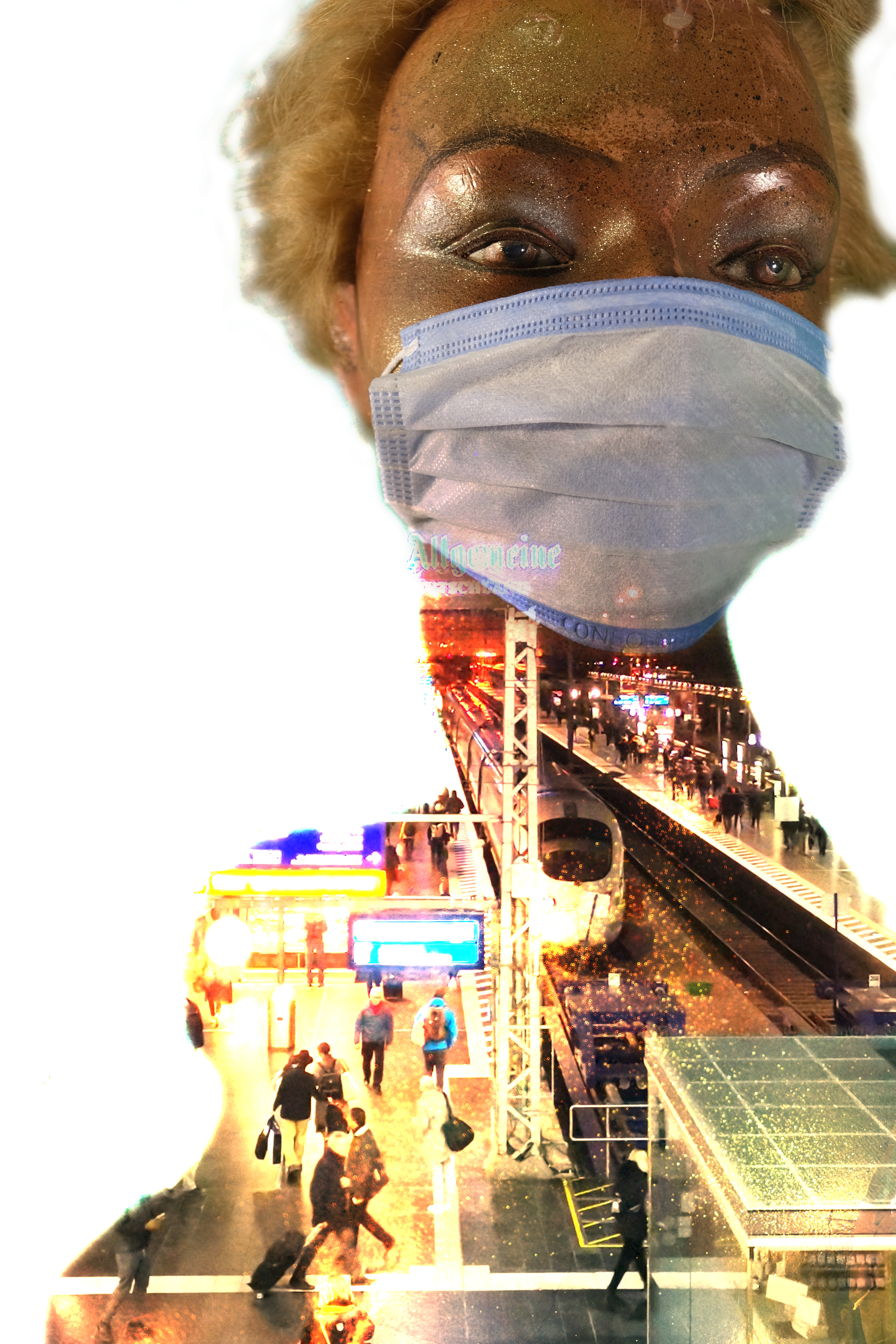 Seit ca zwei Jahren  befinden uns in einem Versuchslabor. Eine Ende derCorona- Lage ist noch nicht abzusehen.Schlagzeilen zu Corona und Bildung  	Wie lernen Schüler, wenn sie nicht mehr in die Schule können ?	 Coronavirus - Ein Schub für die Digitalisierung ?	Studie zum Unterricht zuhause - "Homeschooling" belastet die Familien	Corona und Situation der Kinder:"Wir sind allmählich an der Grenze zum Wahnsinn"Nur eine kleine Auswahl an Nachrichten. Allen Gemeinsam: Es gibt nicht mehr die eine reale und die andere virtuelle Welt, die reale Welt ist digitalisiert. Die nächsten Jahre werden von künstlicher Intelligenz und dem Internet der Dinge geprägt sein. PISA Koordinator Andreas Schleicher: Eine Technologie des 21. Jahrhunderts passt nicht mit einer Pädagogik aus dem 20. Jahrhundert und einer Schularchitektur aus dem 19. Jahrhundert zusammen - so der allerdings der Status Quo vielerorts.Was tun? Für einen souveränen und aufrechten Gang durch die digitale Welt ist es für junge Kinder  entscheidend, die dafür nötigen Vorläufererfahrungen – entwicklungspsychologisch in der frühen Kindheit angesiedelt – zu machenLernen lebenslang: anknüpfend an Vorerfahrungen, emotional positiv, individuell, kommunikativDie Digitalisierung der Schule kann nur gelingen, wenn „Zukunft gedacht wird“ und neben der notwendigen technischen Ausstattung massiv in Didaktik und in Fortbildung investiert wird. Mein Credo daher:Früher Vogel fängt den Wurm - die Neugier (der Kinder) nutzen und Medien als Werkzeuge einsetzen, ob aus Holz oder mit einem Chip. Eltern und Pädagogen in Ihrer Ambivalenz abholen. Auf das hören, was die Lern- und Gehirnforschung sagt und nicht jeder Revolution aus der Kultusbürokratie nachlaufen. Digitalisierung annehmen und kritisch adaptieren.Humane Ressourcen fordern und fördern.Medienkompetenz - aber wie soll s gehen ?Lernen Kleinkinder heute vor dem Schuhe zubinden das Tablet zu benutzen ?Gehen Schülerinnen und Schüler völlig sorglos mit ihren Daten um ?Dürfen sich Eltern den chat-Verlauf ihrer Kinder anschauen ?Sollen Lehrerinnen und Lehrer sich über facebook mit ihrer Klasse unterhalten ?Kann man Daten überhaupt völlig löschen ?Macht Medienkonsum krank und süchtig ?Medienkompetenz bedeutet - meiner Meinung nach -eine Haltung zu haben ,sich zu informieren, ausprobieren und aus Fehlern lernenes bedeutet nicht: alles zu wissen, das Neueste zu haben oder den Kopf in den Sand zu steckenAufgrund meiner Erfahrung aus drei Jahrzehnten medienpädagogischer Arbeit sage ich:Medienrevolutionen beschleunigen sich dramatisch - menschliche Bedürfnisse bleiben ähnlich.Medienpädagogische Angebote sollten keine Eintagsfliegen sein, sondern selbstverständlicher eingebettet in Kita, Schule und Weiterbildung  sein, möglichst praxisbezogenes, Individuelles Lernen ! 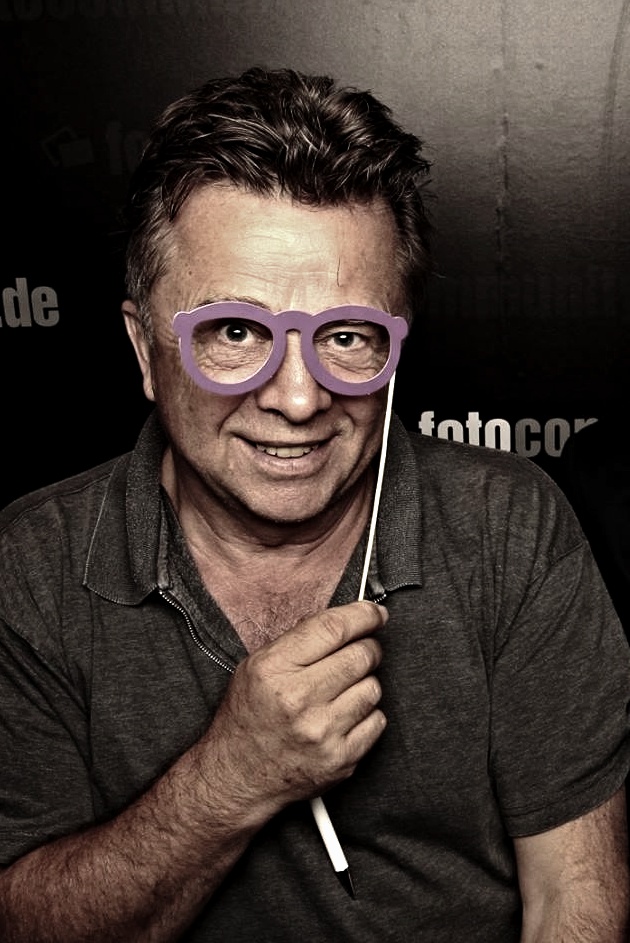 Die folgenden Angebote stellen Beispiele dar. Ich kenne  Finanzierungsquellen und bin gut vernetzt.Als Freiberufler im Ruhestand bin ich flexibel. Als AV-Produzent kann ich dokumentieren: Audio, Video, FotoFormulieren Sie Ihren konkreten Bedarf und  nehmen Sie unverbindlich Kontakt mit mir auf. homepage: www.in-medien-kompetent.dephone: 0179-21673601   02242-4162e-mail: ugi4you@web.deVielen Dank für Ihr Interesse.Mit freundlichen Grüßen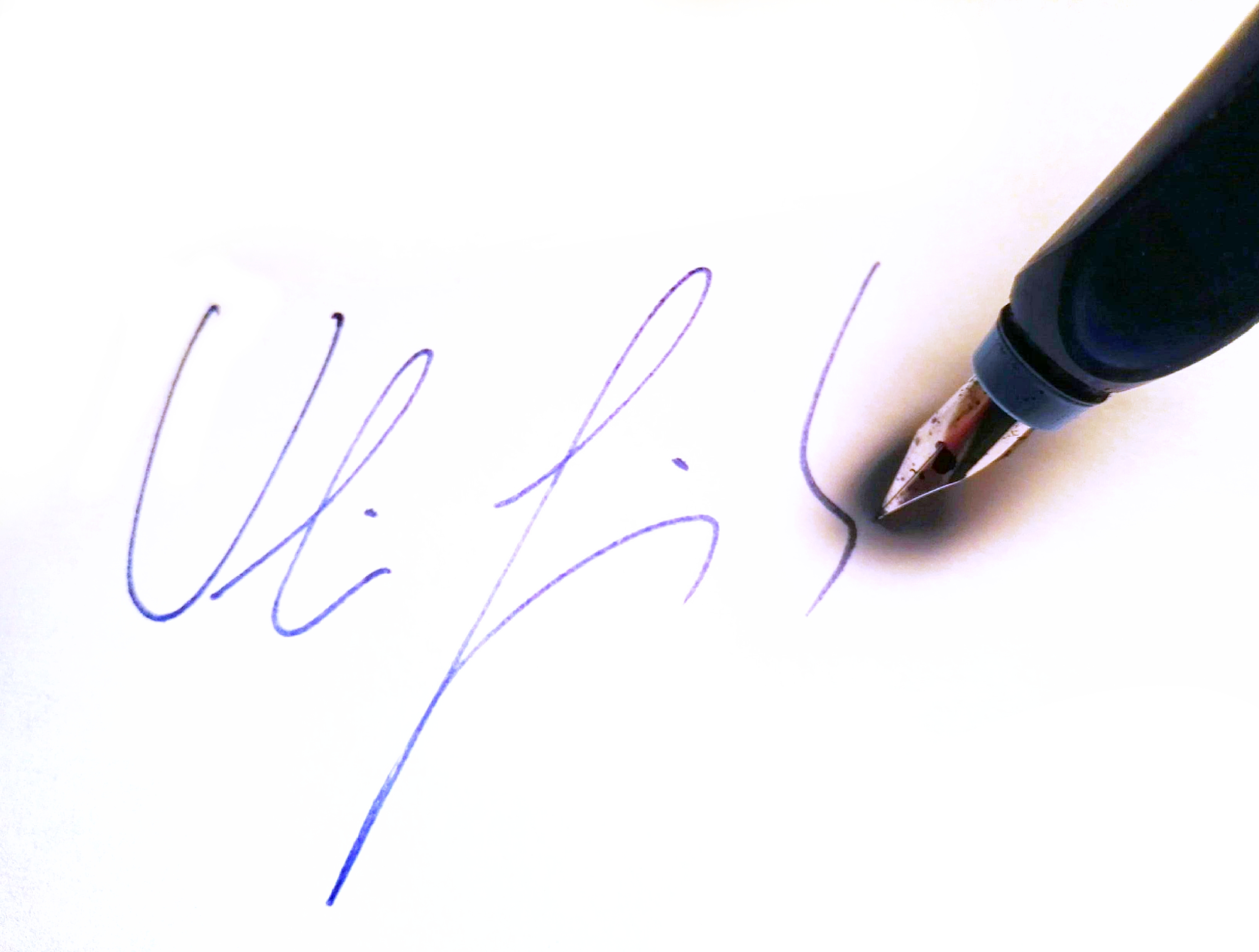 Hinweis: als Kleinunternehmer bin ich im Sinne des § 19 UstG von der Umsatzsteuererhebung befreit.ZielgruppeAngebotForm FinanzierungElternKindergartenSchule frühkindliche Medienerziehung, Medien in der Pubertät, Mobbing, Recht,Erziehung„Erst Tablet, dann Schuhe zubinden“„Was sich liebt, das appt sich“actionbound - digitale SchnitzeljagdElternabend in Kindergarten, Schule in der Regel 90 min.Bei online 60 min. plusactionbound outdoorLfM NRW Landesanstalt für Medien 100% FörderungAnalog Honorarsätzen Medientrainer PädagogenSchuleJugendhilfeMedienkompetenz für jeden Tag Soziale Netzwerke, Sicherheit, Privatheit, Chatregeln,Blöcke je nach Bedarf kompakt oder intensiv Online / Präsenz frei Analog  Honorarsätzen MedientrainerElternPädagogenMediensucht und Cybermobbing Prävention und Intervention bei Gefahren Information kompaktEinzelberatung Implementierung von Prävention frei analog Honorarsätzen MedientrainerJugendschutzmittelLandesmittel Kinder und JugendlichePraxisworkshops mit Radio , Video oder anderen MedienErgebnis- und spaßorientiert Veröffentlichung Bürgerradio Bürgermedien InstitutionenKindergarteSchuleJugendhilfeMedienkompetenztag jeder macht mit und jeder trägt bei Als Experte aus seiner SichtProjekttag in gemeinsamer Vorbereitung z.B. Eltern, Lehrer, Schüler mit Praxisangeboten, Vorträgen Online/PräsenzProjektmittelTrägervereinSponsorenLandesmittelkommunale MittelKinder und Jugendliche MedienpassMedienscoutsKompetenztraining mit Zertifikat Projektmittelinterkultureller bzw. MigrationshintergrundMedienkompetenz aus interkulturellem Blickwinkel Probleme und ChancenMedienproduzentenMedienkonsumentenMedien globalVeranstaltungreiheEinzelveranstaltungTagungFortbildungOnline / Präsenz Migrapolis Bonner Bildungsakademie, anerkennter Träger nach WBG NRW in Trägerschaft Bonner Institut für Migrationsforschung und Interkulturelles Lernen e.V.AV-Produktion, Foto, Video, Musik auf Anfrage: Videodokumentationen, Interviews, Kurzfilme, ReportagenModeration, Konzeptentwicklung, auf Anfrage: Medienentwicklungskonzept, Trägerberatung,AV-Produktion, Foto, Video, Musik auf Anfrage: Videodokumentationen, Interviews, Kurzfilme, ReportagenModeration, Konzeptentwicklung, auf Anfrage: Medienentwicklungskonzept, Trägerberatung,AV-Produktion, Foto, Video, Musik auf Anfrage: Videodokumentationen, Interviews, Kurzfilme, ReportagenModeration, Konzeptentwicklung, auf Anfrage: Medienentwicklungskonzept, Trägerberatung,AV-Produktion, Foto, Video, Musik auf Anfrage: Videodokumentationen, Interviews, Kurzfilme, ReportagenModeration, Konzeptentwicklung, auf Anfrage: Medienentwicklungskonzept, Trägerberatung,Tätig als Referent für: LfM, Bg3000, Locom, Querenburg-Institut, BIM u.a.Tätig als Referent für: LfM, Bg3000, Locom, Querenburg-Institut, BIM u.a.Tätig als Referent für: LfM, Bg3000, Locom, Querenburg-Institut, BIM u.a.Tätig als Referent für: LfM, Bg3000, Locom, Querenburg-Institut, BIM u.a.